=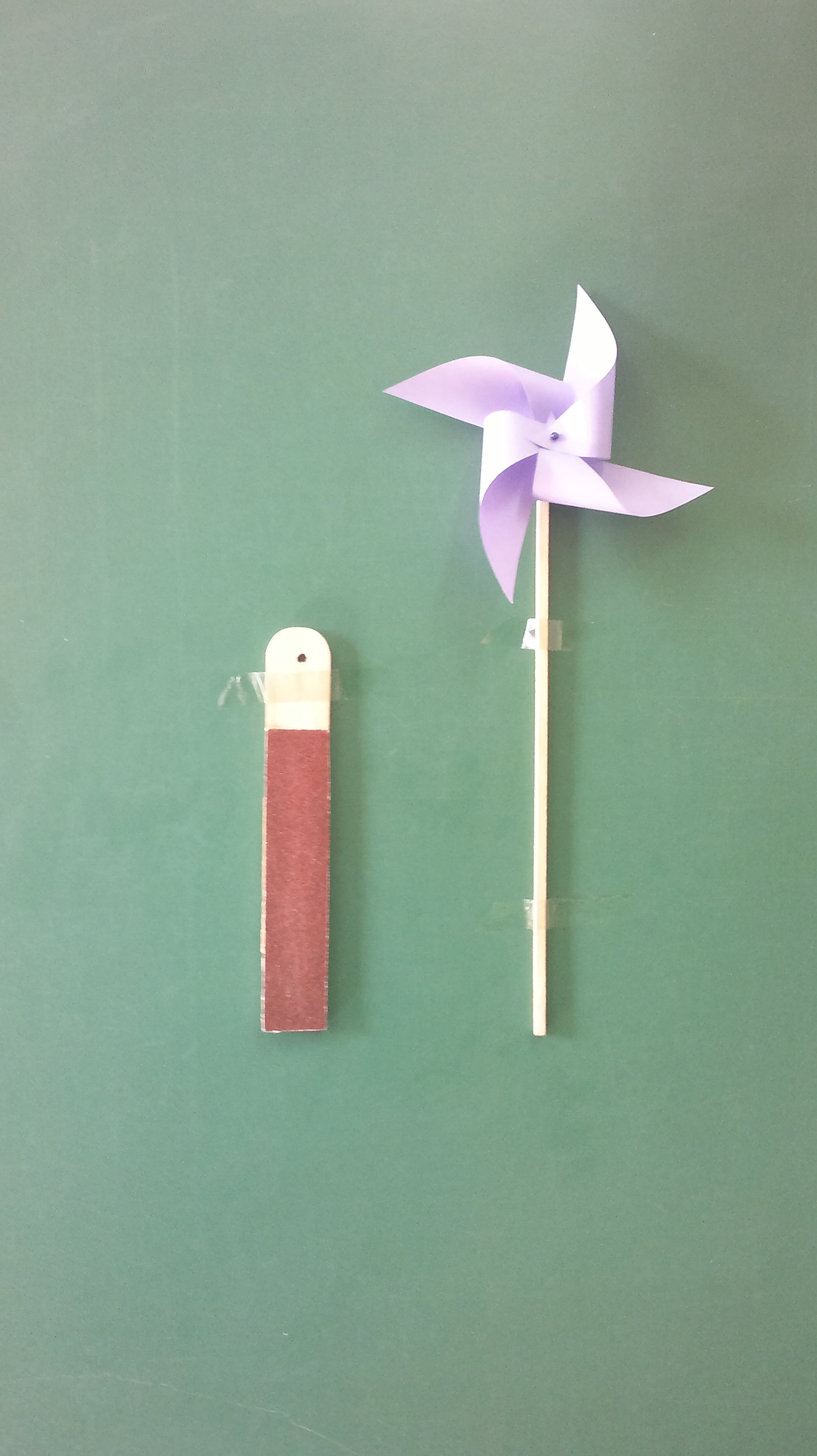 ТЕХНИКА И ТЕХНОЛОГИЈАПрактичан рад ученика петог разреда. Обрада дрвета и папира. 